TEST 2 – GRADE 5Name: __________________________Class: ________   Odd one outCircle the two words that have same soundRead and match1 - ________ ;	2 - ________ ;    3 - ________ ;     4 - ________ ;	5 - ________Write the verb Circle the correct word. Then write a short answer.Write. Read the story. Choose a word from the box and write. 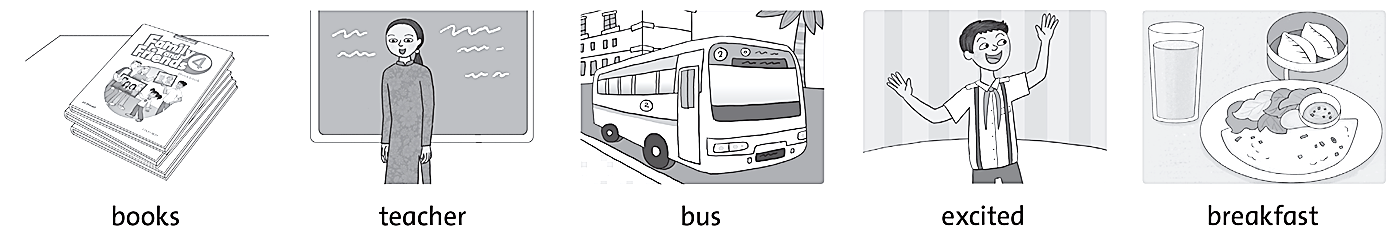 My name’s Vinh. Today is my first day in a new school. I get up early. I don’t want to be late! I pick up my ____________ and go to the kitchen to have my _________________. I leave home with my dad. He catches the __________, and I walk to school. I feel very ________________! When I get to school everyone is friendly. My new _____________ is called Miss Tam and she’s very nice. I like my new school !1.a. fire fighterb. shoppingc. cyclingd. fishing2.a. springb. autumnc. winterd. lake3.a. drumb. flutec. gated. violin4.a. busb. trainc. planed. tube5.a. faceb. nosec. mouthd. time6.a. Januaryb. Februaryc. Juned. month1.a. spaceb. cubec. biked. face2.a. stoneb. Junec. roped. lake3.a. lineb. flutec. gated. white4.a. homeb. cubec. planed. tube5.a. faceb. nosec. boned. time6.a. kiteb. racec. Juned. nine1.Can I use your DVD player?a.He has one hundred shells.2.How many shells does he have?b.She’s from Korea.3.Where is Rosa from?c.Yes, you can.4.What’s your favorite season?d.My favorite season is summer.5.Is the monkey eating the sandwich?e.No, it isn’t.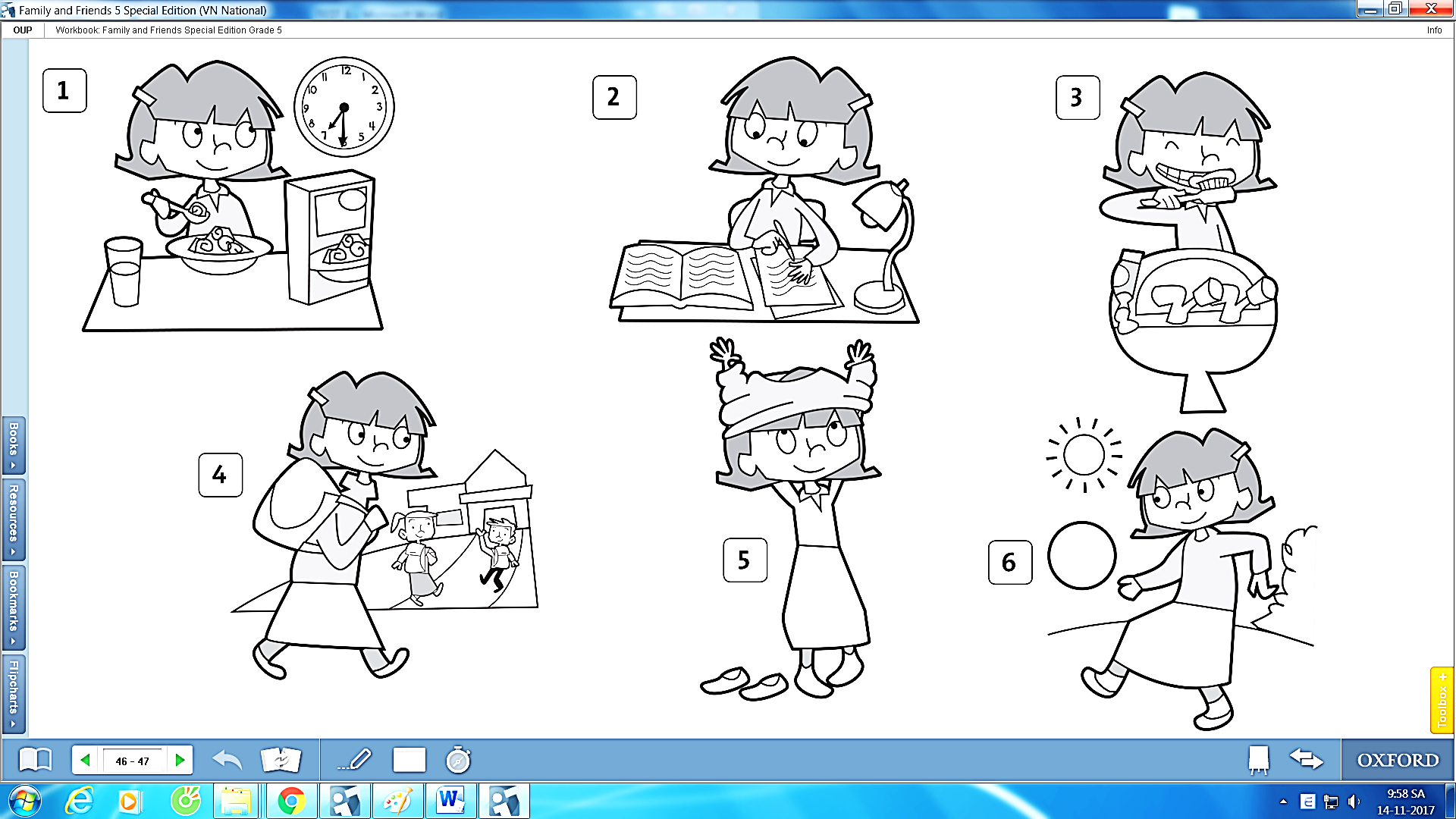 1.I _____________ breakfast.2.I ___________ my homework.3.I _____________ my teeth.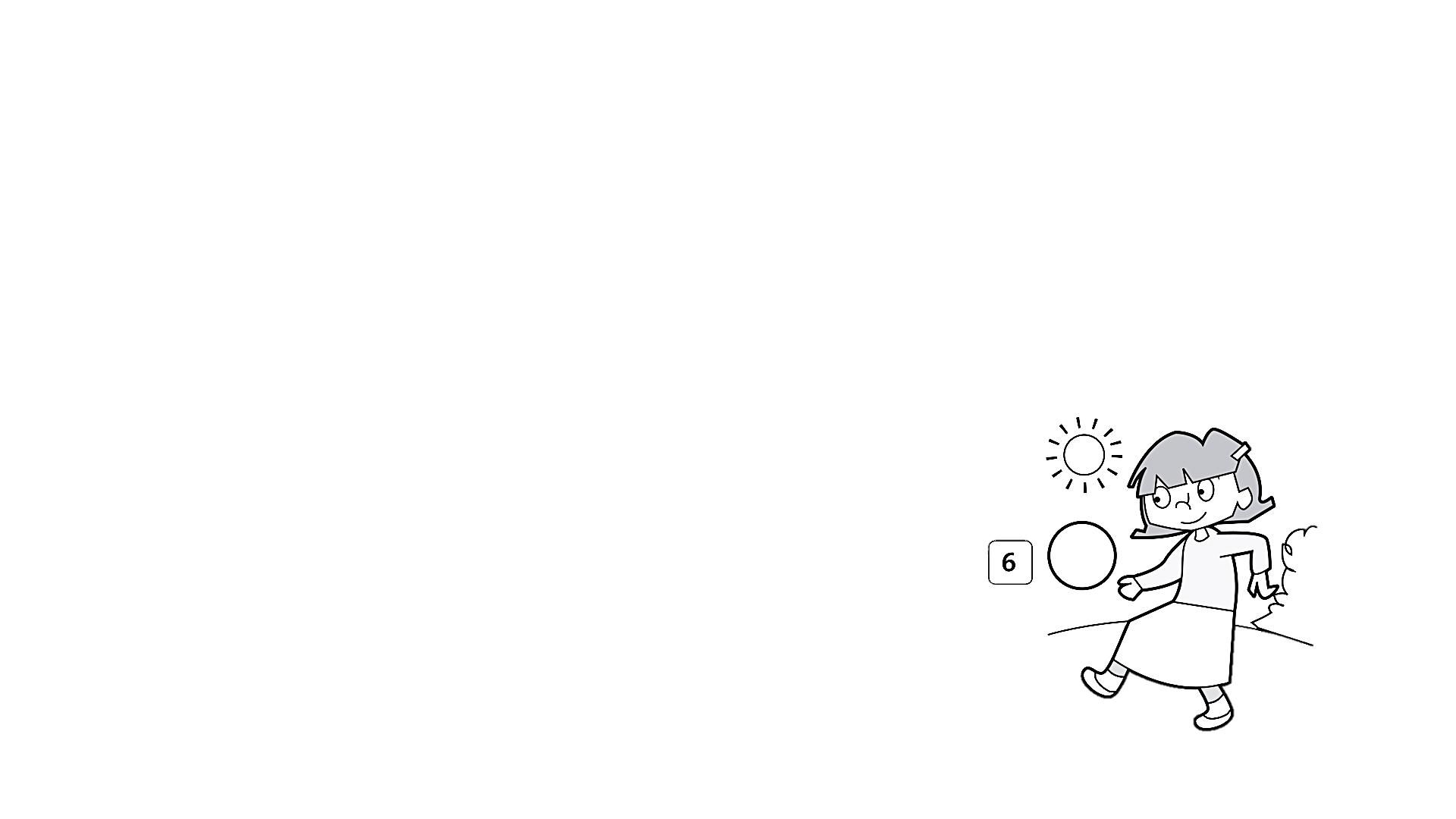 4.I ___________ to school.5.I _____________ dressed.6.I ___________ outside.1.Is he / I fishing?No, _____________________________.2.Are I / they playing chess?Yes, ____________________________.3.Are she / you watching film?No, _____________________________.4.Does he / they live in a big house?Yes, ____________________________.5.Do she / we get up early?No, _____________________________.6.Does she / you like taking photos ?Yes, ____________________________.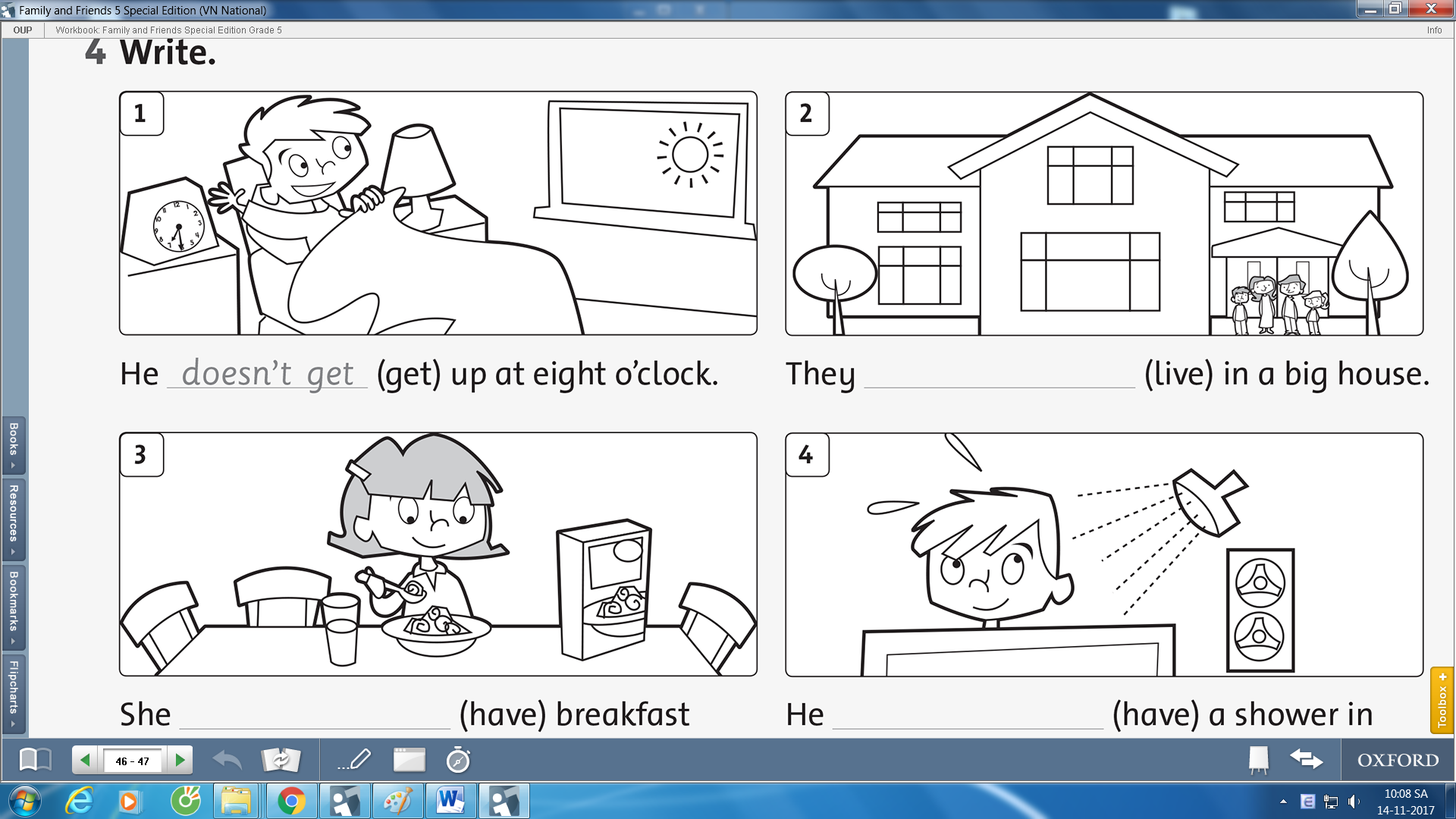 1.He _____________ (get) up at eight o’clock.2.They _____________ (live) in a big house.3.She ____________ (have) breakfast with her family.4.He _____________ (have) a shower in the morning.